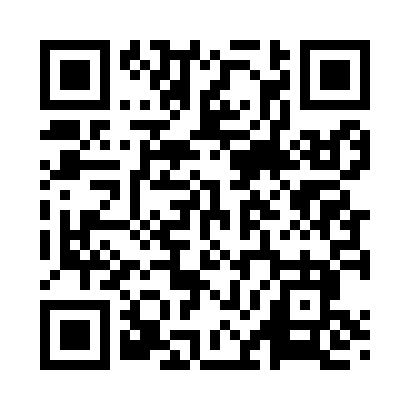 Prayer times for Deco, Missouri, USAMon 1 Jul 2024 - Wed 31 Jul 2024High Latitude Method: Angle Based RulePrayer Calculation Method: Islamic Society of North AmericaAsar Calculation Method: ShafiPrayer times provided by https://www.salahtimes.comDateDayFajrSunriseDhuhrAsrMaghribIsha1Mon4:195:461:044:548:219:492Tue4:195:471:044:548:219:483Wed4:205:471:044:548:219:484Thu4:215:481:044:548:209:485Fri4:215:481:044:548:209:476Sat4:225:491:054:558:209:477Sun4:235:501:054:558:209:478Mon4:235:501:054:558:209:469Tue4:245:511:054:558:199:4610Wed4:255:511:054:558:199:4511Thu4:265:521:054:558:199:4512Fri4:275:531:054:558:189:4413Sat4:285:531:064:558:189:4314Sun4:285:541:064:558:179:4315Mon4:295:551:064:558:179:4216Tue4:305:551:064:558:169:4117Wed4:315:561:064:558:169:4018Thu4:325:571:064:558:159:3919Fri4:335:571:064:558:159:3920Sat4:345:581:064:558:149:3821Sun4:355:591:064:558:139:3722Mon4:366:001:064:558:139:3623Tue4:376:001:064:558:129:3524Wed4:386:011:064:558:119:3425Thu4:396:021:064:558:109:3326Fri4:406:031:064:558:109:3227Sat4:416:031:064:558:099:3128Sun4:426:041:064:548:089:3029Mon4:436:051:064:548:079:2830Tue4:446:061:064:548:069:2731Wed4:456:061:064:548:059:26